Муниципальное автономное общеобразовательное учреждениеСергеевская средняя общеобразовательная школа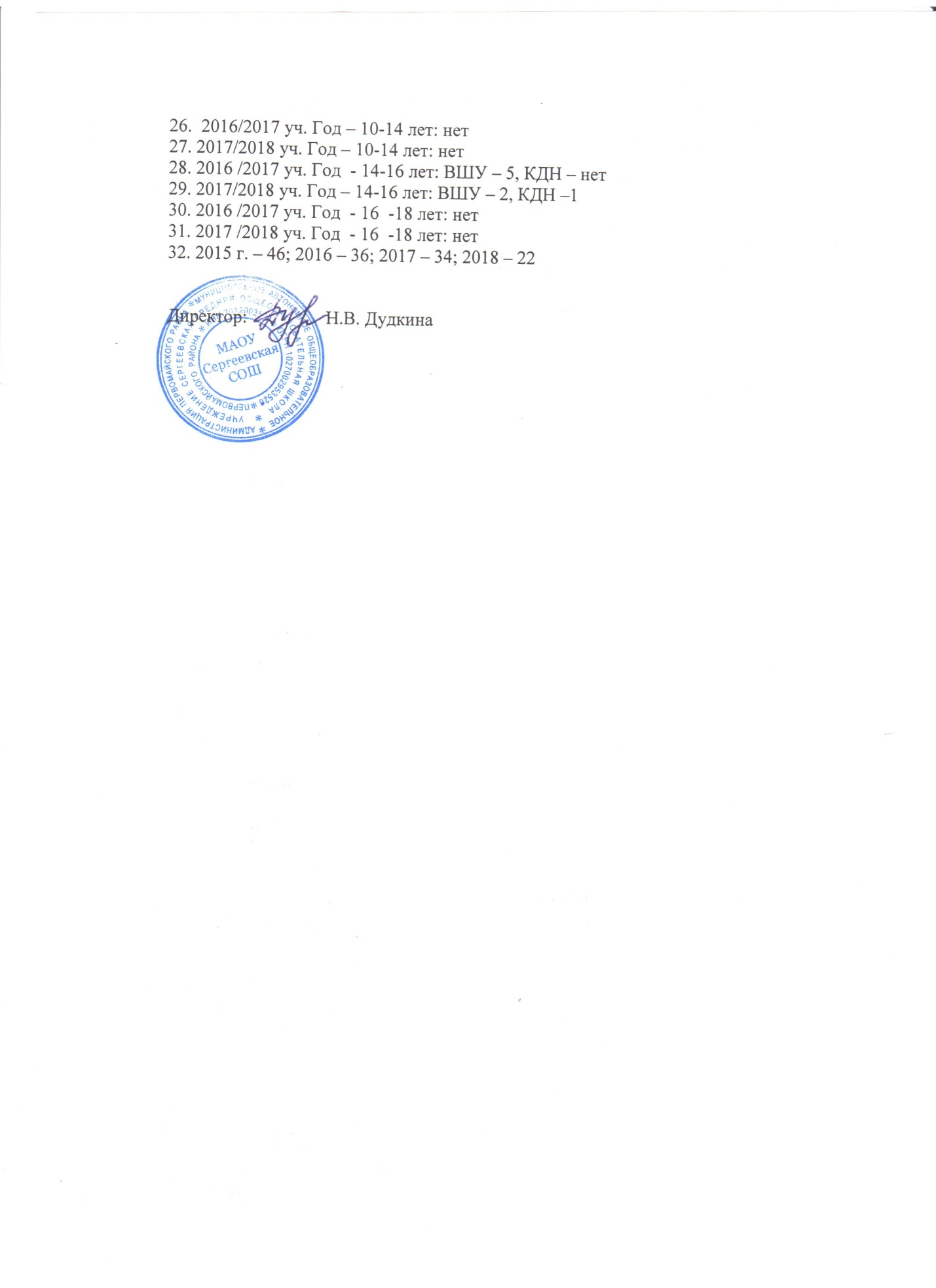 Дополнительнаяобразовательная программапо художественно-эстетическому направлению«УМЕЛЫЕ РУЧКИ»(модифицированная)для детей дошкольного возраста(5 - 7лет)Срок реализации – 1 года.АвторЧакилева Елена Михайловна воспитатель группы дошкольного образования2021Оглавление1. Пояснительная записка;         - Актуальность программы;         - Новизна программы.         - Цель программы;         - Задачи программы.- принципы построения программы;         - методы обучения;         - условия реализации программы;         - техника безопасности и материалы для работы.2.Учебно-тематический план.3.Календарно-тематический план.4.Диагностика.5.Список использованной литературы.Пояснительная записка«Ум ребёнка находится на кончиках его пальцев»В.А.СухомлинскийПрограмма «Умелые ручки» является модифицированной программой художественно-эстетической направленности, созданной на основе методических пособий  Ступак Е.А. «Оригами. Игры и конкурсы», Сухаревская О. Н. «Оригами для самых маленьких», Сержантова Т.Б. «100 праздничных моделей оригами», Мусиенко С., Бутылкина Г. «Оригами в детском саду», Морозова Г.В. «Ознакомление с окружающим миром».  Программа предназначена для кружковой работы с детьми младшего, среднего и старшего - подготовительного дошкольного возраста.АктуальностьОригами – универсальное образовательное средство, способное уравновесить одностороннюю интеллектуальную деятельность.Физиологи установили, что наши пальцы органически связаны с мозговыми и внутренними органами. Поэтому тренировка рук стимулирует саморегуляцию организма, повышает функциональную деятельность мозга и других органов. Давно известно о взаимосвязи развития рук и интеллекта. Даже простейшие ручные работы требуют постоянного внимания и заставляют думать ребёнка. Искусная работа руками ещё более способствует совершенствованию мозга. Изготовление поделки – это не только выполнение определённых движений. Это позволяет работать над развитием практического интеллекта: учит детей анализировать задание, планировать ход его выполнения.Чувственное восприятие мира захватывает ребёнка, полностью владеет им, толкает к созиданию, поисковой деятельности, раскрывая творческие способности, заложенные в ребёнке с рождения. Как помочь ребёнку открыть себя наиболее полно? Как создать условия для динамики творческого роста и поддержать пытливое стремление ребёнка узнать мир во всех его ярких красках и проявлениях? В этом поможет бумагопластика – один из самых простых, увлекательных и доступных способов работы с бумагой. Здесь ребёнку даётся возможность реально, самостоятельно открыть для себя волшебный мир листа бумаги, постичь свойства, структуру. Система работы с бумагой построена по принципу от простого к сложному. Овладение рядом технологий требует терпения и аккуратности, а поделки тщательности в исполнении, ведь мастерство – это всегда упорный труд и воображение.НовизнаПроходит шесть-семь лет и ребенок оказывается у порога школы. К этому времени он должен овладеть целевым ориентиром ФГОС ДО. Его восприятие, внимание, память, мышление должны приобрести произвольность, управляемость. Ребенок должен овладеть, способностью поступать сознательно, подчиняя одни побуждения другим, у него должны сформироваться начальные формы волевого управления поведением. Поэтому первая проблема, с которой я столкнулась - это готовность ребенка к школьному обучению.В школе обращают мало внимания на развитие мелкой моторики ребенка. Главное для учителя научить писать, дать необходимый объем материала, порой огромный. Неподготовленному ребенку трудно усвоить нужный материал, он не успевает за темпом урока. Главная задача кружка «Умелые ручки» – всесторонняя подготовка ребенка к школе. Особое значение - имеет готовность руки ребенка к выполнению тех мелких, точных и разнообразных движений, которых требует овладение письмом. Много внимания мы уделяем подготовке руки ребенка к овладению в школе письмом, для этого дети выполняют упражнения по штриховке, рисованию, вырезывании и другие виды работ, требующих не только тонких и точных движений рук и пальцев, но и четкого согласования движения руки и глаза, что и развивает оригами в полном объеме.Занятия оригами занимают малую часть в программе воспитания и обучения в группе дошкольного образования – это вторая проблема.Поэтому появилась необходимость создания кружка, так как занятия проходят  четыре раза в месяц, что необходимо для решения всех задач.Цель программыРазвитие всестороннего, интеллектуального и творческого потенциала  у детей дошкольного возраста.Задачи программы-  Знакомить  детей с основными геометрическими понятиями и базовыми формами оригами. - Формировать  умения следовать устным инструкциям. - Обучать  различным приемам работы с бумагой. - Обогащать  словарь ребенка специальными терминами.-Развивать внимание, память, логическое и пространственное  воображения. - Развивать мелкую моторику  рук и глазомер. -Развивать  художественный  вкус, творческие способности и фантазии детей. 
- Воспитывать интерес к искусству оригами. - Формировать культуру  труда и совершенствовать  трудовые  навыки. - Способствовать созданию игровых ситуаций, расширять коммуникативные способности детей. -Формировать умения бережно и экономно использовать материал, содержать в порядке рабочее место.Структура программыПрограмма по оригами, адаптированная для её восприятия детьми старшего дошкольного возраста рассчитана на один год обучения.Весь курс обучения условно поделён на блоки. Каждый блок дает понятие о новой базовой форме оригами. Обучение в каждом блоке  представляет собой определённую ступень развития познавательных и интеллектуально-творческих способностей обучающихся.В то же самое время, каждый блок является самостоятельной, логически завершённой стадией обучения, воспитания и развития детей. Полученные знания, умения и навыки закрепляются в последующих блоках обучения данной программы.Задачи обучения:1. Формировать умения и навыки по складыванию фигур оригами с использованием схем («чтение чертежей»);создавать композиции, панно с изделиями, выполненными в технике оригами;2. Формировать умения самостоятельного складывания наиболее распространённых и простых в изготовлении моделей оригами;3.Обеспечивать эмоциональное благополучие ребёнка, формирующее чувство уверенности в своих силах и способностях.4.Формировать умение ориентироваться на листе бумаги: вверх, низ, стороны, углы, сгиб;5.Формировать умения использовать готовые фигурки в театрализованной деятельности;6. Развивать внимание, память, логическое мышление и пространственное воображение;Периодичность проведения - 1 раз в неделю. Продолжительность занятий - 30 минут. Количество занятий – 34 часа.Возраст детей – 5-7 лет.Ожидаемый результат:1. Приобретение умений и навыков по складыванию фигур оригами с использованием схем («чтение чертежей»); уметь создавать композиции, панно с изделиями, выполненными в технике оригами;2. Уметь самостоятельно складывать наиболее распространённые и простые в изготовлении модели оригами;3. Уметь ориентироваться на листе бумаги;4. Уверенность в своих силах и способностях;5. Уметь использовать готовые фигурки в театрализованной деятельности;6.Развитие  внимания, памяти, логического мышления и пространственного воображения.Принципы построения программы1.Принцип последовательности и постепенности - проявляется в организации и последовательной подаче материала («от легкого к трудному») и обеспечивает доступность и посильность обучения технологии оригами.2. Принцип интеграции - соединение знаний из разных областей на равноправной основе, дополняя друг друга.3.Принцип активности - этот принцип предполагает творческое выполнение воспитанниками самостоятельных работ. 4. Принцип систематичности – заключается в непрерывности, регулярности, планомерности воспитательно-образовательного процесса.5.Принцип сознательности - чем больше ребенок решает практических и познавательных задач самостоятельно, тем эффективнее идет его развитие, чем больше дети проявляют познавательную активность и самостоятельность, тем эффективней обучение.6.Принцип наглядности - основная информация усваивается через зрительное и слуховое восприятие, зрительная же информация воспринимается детьми мгновенно, поэтому реальные предметы и наглядные образы способствуют правильной организации мыслительной деятельности детей.7.Принцип доступности - предполагает постановку перед детьми таких задач, таких заданий, решение или выполнение которых было бы посильно детям и в то же время вызывало некоторое напряжение их умственных сил.8.Принцип учета возрастных особенностей и индивидуального подхода к детям - дети дошкольного возраста отличаются друг от друга во всем, и быстроте мышления, поведению и т. д., что необходимо учитывать в обучении. Индивидуальный подход используется в целях создания условий для всестороннего развития каждого ребенка и предупреждения влияния на его развитие неприятных обстоятельств. В дошкольном возрасте  встречаются дети, у которых нет привычки к умственному труду, они любят играть, но занимаются неохотно, именно таким детям необходимо дать возможность испытать радость успеха, что повысит их интерес к содержанию занятия, к умственному труду.8.Принцип развивающего обучения - секрет возникновения интереса к учебной деятельности заключается в личных успехах ребенка, в его ощущении роста своих возможностей, в овладении учебным материалом. Значит, чем больше успехов у ребенка в знаниях, в учении, тем выше и устойчивее его желание приобретать новые знания.Методы, в основе которых лежит способ организации занятия:- словесный (устное изложение, беседа, рассказ, и т.д.);- практический (выполнение работ по инструкционным картам, схемам и др.).Методы, в основе которых лежит уровень деятельности детей:- объяснительно-иллюстративный – дети воспринимают и усваивают готовую информацию;- репродуктивный –дети воспроизводят полученные знания и освоенные способы деятельности;- частично-поисковый – участие детей в коллективном поиске, решение поставленной задачи совместно с педагогом;- исследовательский – самостоятельная творческая работа детей.Методы, в основе которых лежит форма организации деятельности учащихся на занятиях:- фронтальный – одновременная работа со всеми учащимися;- индивидуально-фронтальный – чередование индивидуальных и фронтальных форм работы;- групповой – организация работы в группах.- индивидуальный – индивидуальное выполнение заданий, решение проблем и др.Условия реализации программыОдним из главных условий успешной реализации программы по оригами является централизованное приобретение необходимого для работы единственного материала – бумаги (не считая того, что для занятий должен выделяться отдельный кабинет с соблюдением нормативов и правил техники безопасности).Такое условие продиктовано спецификой работы, требующей заготовки большого количества квадратных листов бумаги для каждого занятия. Это входит в обязанности педагога, так как на протяжении  всего времени  обучения оригами перед детьми не ставится задача по приготовлению квадратов – этот процесс не столько трудоёмкий, сколько очень ответственный, требующий такой чёткости и аккуратности в работе, на которую дети дошкольного  возраста ещё не способны. А от того, насколько аккуратно будет приготовлен квадрат, будет зависеть и результат работы по созданию изделия из квадратного листа бумаги.Техника безопасности и материалы для работы- Занятия оригами являются одним из самых безопасных видов творческой деятельности, ведь для работы необходима только бумага (одно из определений слова «оригами» – складывание бумаги без применения ножниц и клея).- Бумага, закупаемая для занятий оригами.- Для работы по изготовлению панно, орнаментов, узоров приобретается клей-карандаш.- Для некоторых видов работ по изготовлению изделий оригами всё же требуются ножницы (школьные ножницы, с тупыми концами) и карандаши (простые и цветные). О правилах безопасного пользования этими предметами обязательно напоминается детям тогда, когда приходится использовать их в работе.Учебно-тематический планКалендарно-тематический планДиагностикаВ – высокий уровень;С – средний уровень;Н – низкий уровень.Список литературы:1.Богатеева З.А. Чудесные поделки из бумаги. – М., 1992.-208 с.2.Гайденко Е.А. Чудеса из бумаги: оригами. – Ростов н/Д., 2007. – 153 с.3.Иванова Л.В. Цветы оригами для любимой мамы. – М.,2010. – 78 с.4.Морозова Г.В. Ознакомление с окружающим миром. – М., 2009.-200 с.5.Мусиенко С., Бутылкина Г. «Оригами в детском саду». – М., 2006.-95 с6.Сержантова Т.Б. 100 праздничных моделей оригами. – М., 2012. -  192 с.7.Соколова С.В. Оригами для дошкольников. – СПб., 2001. – 158с.8.Соколова С.В. Сказка оригами. Игрушки из бумаги. – М., 2007 – 210 с.9. Ступак Е.А. Оригами. Игры и конкурсы. – М., 2008. - 80 с.10.Сухаревская О.Н. оригами для самых маленьких. – М., 2009 – 144 с.Рассмотрено на педсоветеПротокол №  1От  16.08.2021.УтверждаюПриказ №  28-О   От 16.08.2021.Название разделов, темНазвание разделов, темКоличество часовКоличество часовКоличество часовКоличество часовНазвание разделов, темНазвание разделов, темвсеготеориятеорияпрактикаБлок 1. Складываем пополам. (7часов)Блок 1. Складываем пополам. (7часов)Блок 1. Складываем пополам. (7часов)Блок 1. Складываем пополам. (7часов)Блок 1. Складываем пополам. (7часов)Блок 1. Складываем пополам. (7часов)1.Инструктаж по технике безопасности. Вводное занятие. Оригами. Квадрат. История о любопытном уголке.1.Инструктаж по технике безопасности. Вводное занятие. Оригами. Квадрат. История о любопытном уголке.1112. Раз грибочек, два грибочек…2. Раз грибочек, два грибочек…113. Наливное яблочко.3. Наливное яблочко.114.Вишенка.4.Вишенка.115. Спелый помидор.5. Спелый помидор.116. Листик березы.6. Листик березы.117. Ах, ромашка!7. Ах, ромашка!11Блок 2. Базовая форма «Треугольник» (7часов)Блок 2. Базовая форма «Треугольник» (7часов)Блок 2. Базовая форма «Треугольник» (7часов)Блок 2. Базовая форма «Треугольник» (7часов)Блок 2. Базовая форма «Треугольник» (7часов)Блок 2. Базовая форма «Треугольник» (7часов)1.Знакомство с базовой формой «треугольник». «Бабочка, давай дружить!»11112.Ёлочка.11113.Поросенок (маска)11114.Рыбка.11115.Черепашка.11116.Кузнечик11117.Тюльпан.1111Блок 3. Базовая форма «Воздушный змей» (7часов)Блок 3. Базовая форма «Воздушный змей» (7часов)Блок 3. Базовая форма «Воздушный змей» (7часов)Блок 3. Базовая форма «Воздушный змей» (7часов)Блок 3. Базовая форма «Воздушный змей» (7часов)Блок 3. Базовая форма «Воздушный змей» (7часов)1.Знакомство с базовой формой «воздушный змей». Воздушный змей.11112.Пальма.11113.Змея.11114.Кленовый  лист.11115.Мышонок.11116.Божья коровка.11117.Зонтик.1111Блок 4. Базовая форма «Круг» (7часов)Блок 4. Базовая форма «Круг» (7часов)Блок 4. Базовая форма «Круг» (7часов)Блок 4. Базовая форма «Круг» (7часов)Блок 4. Базовая форма «Круг» (7часов)Блок 4. Базовая форма «Круг» (7часов)1.Знакомство с базовой формой «круг». Яблонька.11112.Конфета для мамы.11113.Колобок.11114.Снеговик11115.Медвежонок.11116.Гусь.11117.Панно «Весеннее настроение».1111Блок 5. Закрепление базовых форм.(6 часов)Блок 5. Закрепление базовых форм.(6 часов)Блок 5. Закрепление базовых форм.(6 часов)Блок 5. Закрепление базовых форм.(6 часов)Блок 5. Закрепление базовых форм.(6 часов)Блок 5. Закрепление базовых форм.(6 часов)1.Арбуз.11112.Клубника.11113.Домик.11114.Самолет11115.Зайка.11116.Панно «Птица в гнезде»1111№ занятияСодержаниеКол-вочасовДата1Инструктаж по технике безопасности. Вводное занятие. Оригами. Квадрат. История о любопытном уголке.12Раз грибочек, два грибочек…13Наливное яблочко.14Вишенка.15Спелый помидор.16Листик березы.17Ах,ромашка!18.Знакомство с базовой формой «треугольник». «Бабочка, давай дружить!»19Ёлочка.110Поросенок(маска)111Рыбка.112Черепашка.113Кузнечик.114Тюльпан.115Знакомство с базовой формой «воздушный змей». Воздушный змей.116Пальма.117Змея.118Кленовый лист.119Мышонок.120Божья коровка.121Зонтик.122Знакомство с базовой формой «круг». Яблонька.123Конфета для мамы.124Колобок.125Снеговик.126Медвежонок.127Гусь.128Панно «Весеннее настроение»129Арбуз.130Клубника.131Домик.132Самолет.133Зайка.134Панно «Птица в гнезде»1ФИ ребенкаЗнание геометрических фигур, геометрических понятий.Знание геометрических фигур, геометрических понятий.Базовая форма «треугольник»,«воздушный змей»,«круг».Базовая форма «треугольник»,«воздушный змей»,«круг».Изготовление поделок, состоящих из нескольких частей.Изготовление поделок, состоящих из нескольких частей.Умение следовать устным инструкциям.Умение следовать устным инструкциям.ФИ ребенкасентябрьмайсентябрьмайсентябрьмайсентябрьмай